СПОРТНО УЧИЛИЩЕ „ ДИМИТЪР РОХОВ” – СЛИВЕН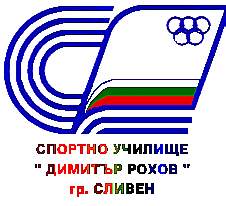 гр. Сливен,  ул. "Бургаско шосе" № 2, 044/66-77-98, sport_sliven@abv.bgВх. № ………/…………..ДО									ДИРЕКТОРА  НА СУ „ Димитър Рохов“гр. СливенЗ А Я В Л Е Н И Еза признаване на завършени етапи на училищно обучение или степени на образование и професионална квалификация по документи, издадени от училища на чужди държавиМоля, да бъдат разгледани документите на:и полученото от него образование да бъде приравнено към съответното в Република България. Лицето е завършило 	 клас/образование в	5/ наименование и адрес на училището, държава / през учебната	година.Документите по т. 5 и т. 7 се подават в оригинал, а документите по т. 2, т. 3, т. 4 и т. 6- в оригинал или копие, заверено от нотариус или от училището, издало документа.Допълнително при необходимост се представят и други документи, свързани с признаването, посочени от комисията или от директора на приемащото училище.Посочената информация ще бъде обработвана и съхранявана в СУ „Димитър Рохов“ – Сливен, според изискванията на Закона за защита на личните данни.Подателят на документите носи отговорност за верността на вписаните данни.Предоставяйки тези данни, давам съгласие на училището да ги използва във връзка с осъществяване на процедурата по признаване на завършен клас/срок/степен на образование.ДАННИ ЗА ПОДАТЕЛЯ НА ДОКУМЕНТИТЕДАННИ ЗА ПОДАТЕЛЯ НА ДОКУМЕНТИТЕИме:Презиме:Фамилия:В качеството си на:Представител на фирма:Адрес за контакт:град: пощенски код:ул./бул./ж.к.бл., вх., ет., ап.тел.: ел. поща:ДАННИ ЗА ЛИЦЕТОДАННИ ЗА ЛИЦЕТОИме:Презиме:Фамилия:Гражданство:ЕГН (ЛНЧ)/ Дата на ражданеИдентификационен номер на чужденеца от документ за самоличностАдрес по местоживеене:град: пощенски код:ул./бул./ж.к.бл., вх., ет., ап.тел.: ел. поща:ПРИЛОЖЕНИ ДОКУМЕНТИПРИЛОЖЕНИ ДОКУМЕНТИ1. заявление по образец, утвърден със заповед на министъра на образованието и наукатабр.2. документ за училищно образование и/или професионална квалификация;бр.3. документ, в който се посочва какви права дава документът по т. 2 за продължаване на образованието, в случаите, когато това не е посочено в документа по т. 2;бр.4. в случай че лицето желае да продължи обучението си в първи или втори гимназиален етап в българско училище - справка за изучаваните учебни предмети с хорариума на учебните часове и поставените оценки, ако не са вписани в документа по т. 2;бр.5. превод на български език на документите по т. 2, 3 и 4 от заклет преводач;бр.6. документ за последния завършен клас в българско училище (ако има такъв) преди обучението в училище на чужда държава;бр.7. документ за платена държавна такса - за документи, подадени в РУО - Сливенбр.ЦЕЛ НА ПРИЗНАВАНЕТОЦЕЛ НА ПРИЗНАВАНЕТО1. достъп до обучение в системата на предучилищното и училищното образование;□2. достъп до професионално обучение;□3. достъп до обучение в системата на висшето образование;□4. улесняване на достъпа до пазара на труда.           □ДОПЪЛНИТЕЛНИ ДАННИ ОТНОСНО ОБУЧЕНИЕТО НА ЛИЦЕТОДОПЪЛНИТЕЛНИ ДАННИ ОТНОСНО ОБУЧЕНИЕТО НА ЛИЦЕТОДОПЪЛНИТЕЛНИ ДАННИ ОТНОСНО ОБУЧЕНИЕТО НА ЛИЦЕТОДОПЪЛНИТЕЛНИ ДАННИ ОТНОСНО ОБУЧЕНИЕТО НА ЛИЦЕТОДОПЪЛНИТЕЛНИ ДАННИ ОТНОСНО ОБУЧЕНИЕТО НА ЛИЦЕТОЗавършените класове по учебни години, училище (българско или на друга държава):Завършените класове по учебни години, училище (българско или на друга държава):Завършените класове по учебни години, училище (българско или на друга държава):Завършените класове по учебни години, училище (българско или на друга държава):Завършените класове по учебни години, училище (българско или на друга държава):№учебна годинакласучилищедържава1.2.3.4.5.6.7.8.9.10.11.12.гр	,	20	г.подпис: 	/заявител/